6-ое заседание 28-созыва ҠАРАР									РЕШЕНИЕО деятельности Совета Сельского поселенияКлючевский сельсовет в 2019 годуЗаслушав  отчет   главы Сельского поселения Ключевский сельсовет по деятельности Совета Сельского поселения Ключевский сельсовет в 2019 году,   Совет отмечает, что работа  велась в соответствии с конституциями Российской Федерации и Республики Башкортостан, Уставом сельского поселения Ключевский сельсовет муниципального района Аскинский район Республики Башкортостан, регламентом и планом работы Совета. Вся деятельность была направлена на реализацию Федерального Закона № 131 от 6 октября 2003 года “Об общих принципах организации местного самоуправления в Российской Федерации”.       Совет сельского поселения Ключевский сельсовет муниципального района Аскинский район Республики БашкортостанРЕШИЛ:1. Отчет главы сельского поселения Ключевский сельсовет по деятельности Совета сельского поселения Ключевский сельсовет Селянина М.П. в 2019 году принять к сведению. (отчет прилагается)2. Деятельность Совета  сельского поселения Ключевский  сельсовет муниципального района Аскинский район  Республики Башкортостан в 2019 году считать удовлетворительной.3. Постоянным комиссиям Совета Сельского поселения Ключевский сельсовет муниципального района Аскинский район:усилить контроль за исполнением принимаемых решений;систематизировать проведение заседаний комиссий согласно планам работы;Депутатам Совета обеспечить наиболее полное выполнение депутатских полномочий, обратив особое внимание:социальному развитию, благоустройству территорий, округов, повышению жизненного уровня населения;работе по контролю за исполнением законов и иных нормативных актов;своевременному рассмотрению заявлений, жалоб и предложений избирателей;повседневной работе по пропаганде здорового образа жизни, развитию физической культуры и спорта в своих округах.5. Контроль за исполнением данного решения возложить на постоянную комиссию Совета по социально-гуманитарным вопросам.Председатель Совета сельского поселения Ключевский сельсовет муниципального района Аскинский районРеспублики Башкортостан М.П. Селянинс.Ключи04 марта 2020 г. №  37ОТЧЕТ ПРЕДСЕДАТЕЛЯ СОВЕТА  СЕЛЬСКОГО  ПОСЕЛЕНИЯ  КЛЮЧЕВСКИЙ  СЕЛЬСОВЕТ  МУНИЦИПАЛЬНОГО  РАЙОНА  АСКИНСКИЙ  РАЙОН РЕСПУБЛИКИ  БАШКОРТОСТАНСовет сельского поселения Ключевский сельсовет муниципального района Аскинский район Республики Башкортостан - представительный орган сельского  поселения  Ключевский  сельсовет  Совет депутатов сельского  поселения  состоит из 7 депутатов, избранных- 8 сентября 2019  года.  Срок полномочий  - 4 года. Структура Совета сельского поселения: председатель Совета сельского  поселения, заместитель председателя Совета сельского  поселения, три постоянные комиссии  1)комиссия  по развитию предпринимательства, земельным вопросам, благоустройства, экологии и  социально-гуманитарным вопросам  Совета сельского поселения Ключевский  сельсовет2)комиссия  по бюджету, налогам, вопросам муниципальной собственности   Совета сельского поселения Ключевский  сельсовет3)комиссия по соблюдению Регламента Совета, статусу и этике депутата Совета сельского поселения Ключевский сельсоветДеятельность  Совета сельского поселения регламентируется федеральными законами Российской Федерации, Уставом и регламентом Совета сельского  поселения  Ключевский  сельсовет.Цель депутатов Совета сельского  поселения  Ключевский  сельсовет - за созыв сделать проживание жителей сельсовета более комфортными, защищать интересы своих избирателей. Задача депутатов Совета сельского  поселения  Ключевский  сельсовет работать по принципу коллективного, свободного обсуждения и решения вопросов, гласности, законности, эффективности, учета мнения жителей сельского  поселения  Ключевский  сельсоветСовет сельского  поселения  при формировании правовой базы сельсовета в первую очередь руководствовался ФЗ–131 от 06.10.03. «Об общих принципах организации местного самоуправления в Российской Федерации». Депутаты Совета сельского  поселения работали над правовыми актами, которые позволили реализовать на территории сельсовета полномочия местного самоуправления по решению местных вопросов.Совет  сельского  поселения  Ключевский  сельсовет по вопросам, отнесенным к его компетенции федеральными законами, законами Республики  Башкортостан, Уставом Совет  сельского  поселения  Ключевский  сельсовет, принимая решения, устанавливающие правила, определяли механизм реализации полномочий и адаптирования их к местным ресурсам и источникам доходов. Следует отметить что, из-за  нестабильного  финансового  положения, часть  полномочий  переданы органам  местного  самоуправления  муниципального  района  Аскинский  район РБ.Так же депутаты уделяют внимание  работе учреждений здравоохранения и образования. Решения заседаний Совета  сельского  поселения по данным вопросам носят рекомендательный характер.    Проекты нормативно-правовых актов, которые касаются интересов населения, обнародываются  в  информационном  стенде  в  здании  администрации   сельского  поселения.Для соблюдения законности и привлечения к обсуждению широких слоев населения проводятся публичные слушания ряда проектов.Перед внесением на  рассмотрение заседания проекта нормативно-правового акта, он рассматривается на совместном заседании сельского Совета депутатов и администрации сельсовета. Советом депутатов разработаны и приняты 53 решения, за отчетный период проведено 6 заседаний Совета 27 созыва и 4 заседания 28 созыва.  Совет сельского  поселения  Ключевский  сельсовет ежегодно заслушивает на заседании Совета сельского поселения отчет о проделанной работе за отчетный период Главы сельского  поселения и специалистов администрации. При подготовке докладов и содокладов депутатами на заседание  активно работаем с управляющим делами администрации сельсовета .     Дееспособность и эффективность работы Совета сельского  поселения  Ключевский  сельсовет определяется наличием плана работы Совета сельского  поселения  Ключевский  сельсовет. Основной план работы принимается на год и потом вносятся корректировки ежеквартально, по мере возникновения необходимости внесения в повестку очередного заседания незапланированного вопроса. При составлении плана принимаются предложения от депутатов, от руководителей постоянных комиссий, от Главы сельского  поселения, специалистов администрации сельского  поселения, от жителей сельского  поселения.При составлении плана работы, депутаты руководствуются Уставом сельского  поселения  Ключевский  сельсовет, Регламентом работы, Положением «О бюджетном процессе  сельского  поселения  Ключевский  сельсовет» и другими нормативными правовыми актами.Активность местного населения в местном самоуправлении зависит от личного примера и самих депутатов. С этой целью депутатам Cовета сельского поселения необходимо лично участвовать во всех проводимых мероприятиях. Спасибо за внимание!БАШҠОРТОСТАН РЕСПУБЛИКАҺЫАСҠЫН  РАЙОНЫ   МУНИЦИПАЛЬ РАЙОНЫНЫҢ КЛЮЧИ АУЫЛ  СОВЕТЫ АУЫЛ  БИЛӘМӘҺЕ СОВЕТЫ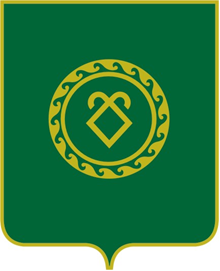 СОВЕТСЕЛЬСКОГО ПОСЕЛЕНИЯКЛЮЧЕВСКИЙ СЕЛЬСОВЕТМУНИЦИПАЛЬНОГО РАЙОНААСКИНСКИЙ РАЙОНРЕСПУБЛИКА  БАШКОРТОСТАН